Learning intention - Find unknown angles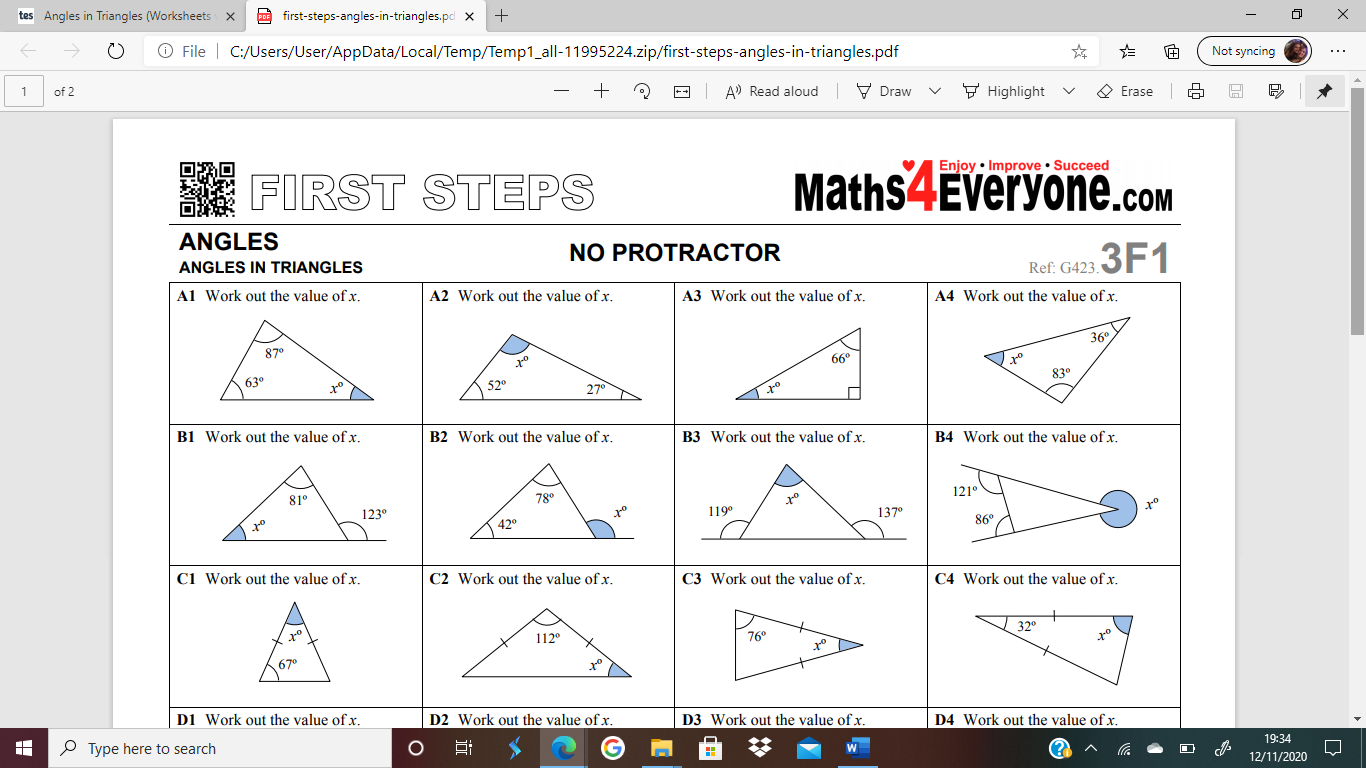 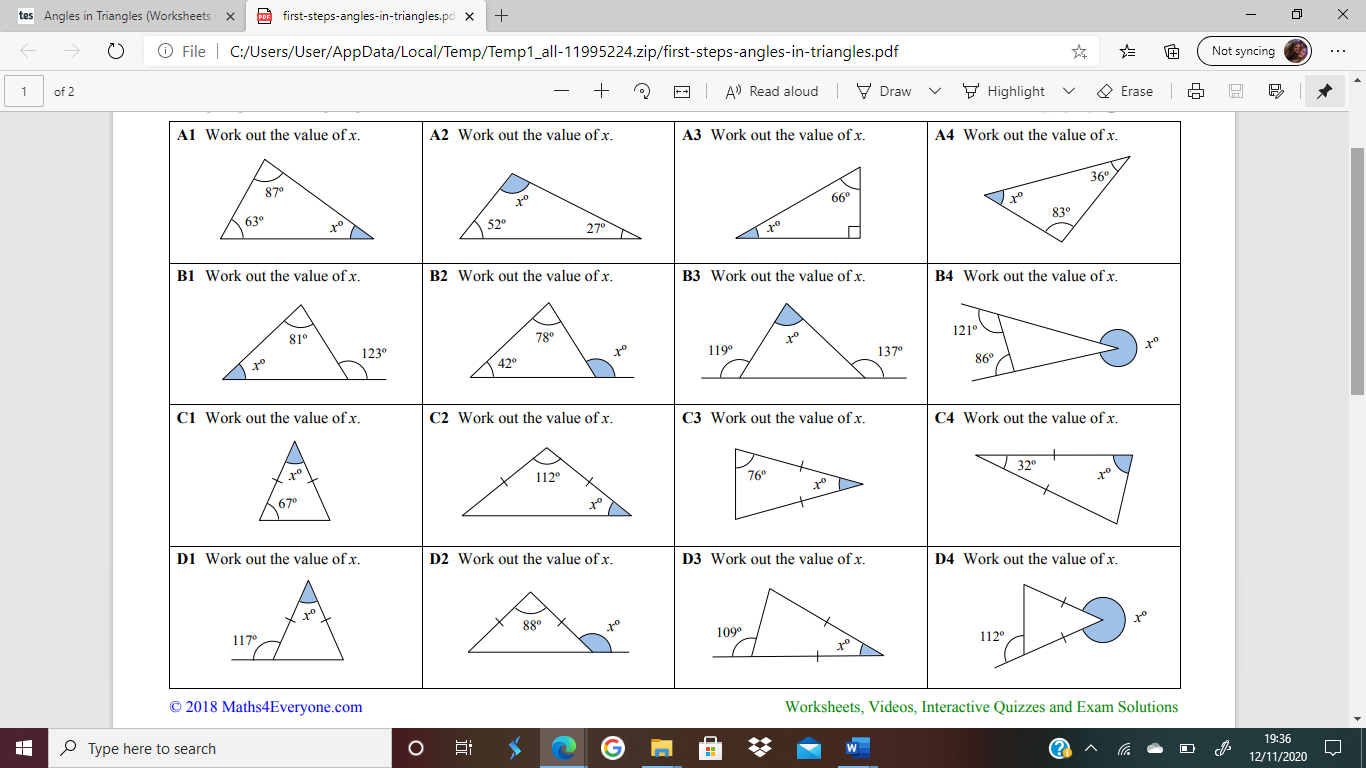 Problem Solving: Calculate the missing angles and give reasons for your answers